Pozhar Andrey NikolaevichExperience:Documents and further information:Full package of documents sailor 1st ClassPosition applied for: Able SeamanDate of birth: 19.02.2014 (age: 3)Citizenship: UkraineResidence permit in Ukraine: NoCountry of residence: UkraineCity of residence: ZaporizhiaPermanent address: Michael Zaporozhye district village PrishibContact Tel. No: +38 (067) 379-94-07E-Mail: pozhar.andrey22@mail.ruSkype: +380673799407U.S. visa: NoE.U. visa: NoUkrainian biometric international passport: Not specifiedDate available from: 23.08.2017English knowledge: PoorMinimum salary: 800 $ per month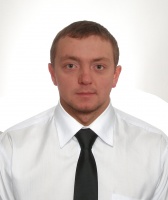 PositionFrom / ToVessel nameVessel typeDWTMEBHPFlagShipownerCrewingAble Seaman10.03.2010-29.08.2017Dnieper StarCruise Ship54752205-UkraineChervona RutaChervona Ruta